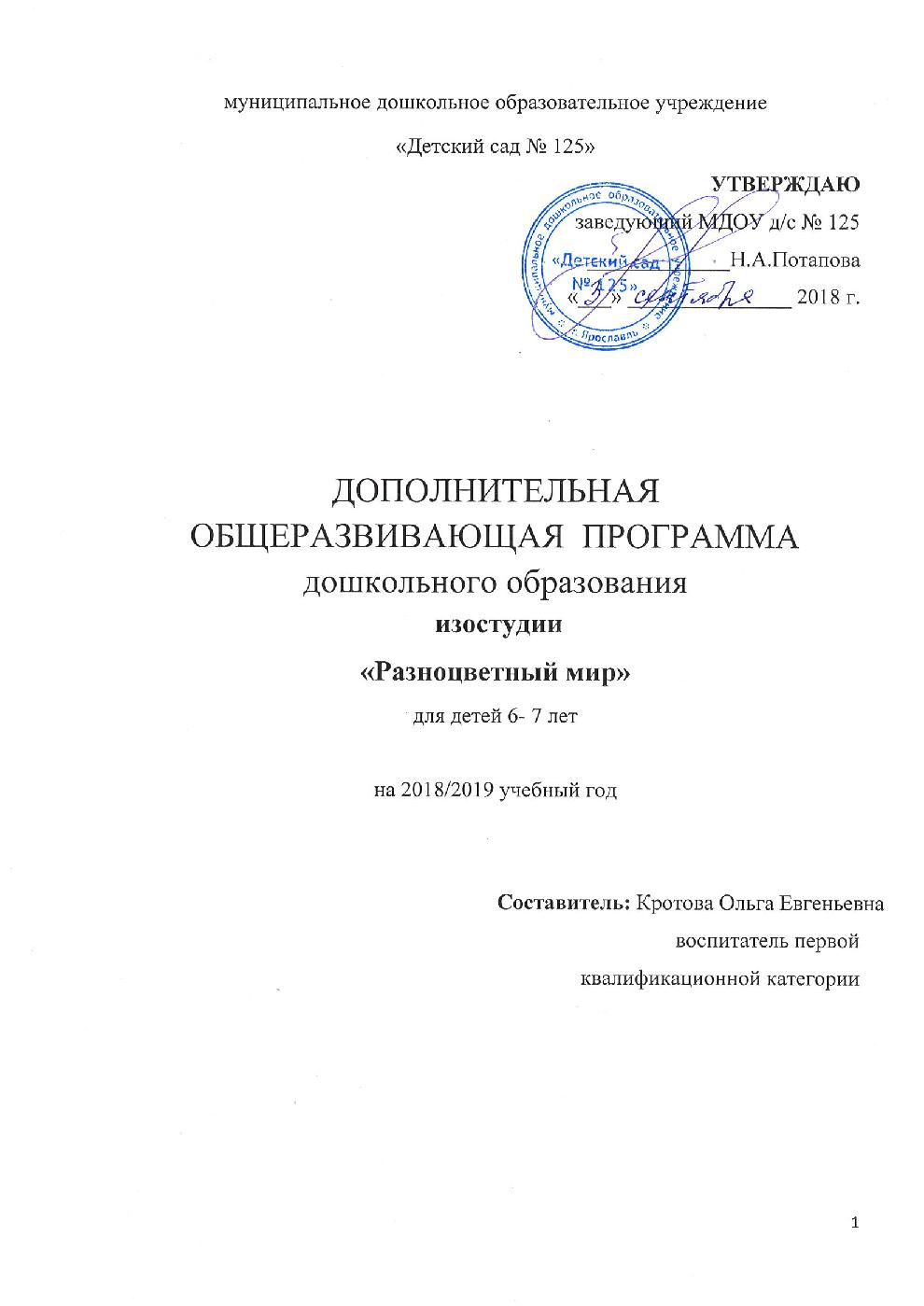 ОГЛАВЛЕНИЕ1.Целевой раздел1.1.Пояснительная записка	Программы курса изостудии «Разноцветный мир»  направлена на художественно-эстетическое развитие детей и составлена с учетом методических рекомендаций в работе с детьми среднего  дошкольного возраста :«Цветные ладошки», Лыковой И. А.  кандидат педагогических наук, старший научный сотрудник Института  художественного образования Российской Академии Образования;«Детство» Н.Н.Леонова;методические пособия по рисованию с детьми дошкольниками Г.Н. Давыдовой, методические пособия по рисованию с детьми дошкольниками Н.В. Дубровской.     В  настоящее  время  к  числу  наиболее  актуальных  вопросов  дошкольного образования относится создание благоприятных условий развития детей в соответствии с  их  возрастными  и  индивидуальными  особенностями  и  склонностями,  развития способностей  и  творческого  потенциала  каждого  ребёнка  как  субъекта  отношений  с самим собой, другими детьми, взрослыми и миром. Дошкольный  возраст  –  фундамент  общего  развития  ребенка,  стартовый  период всех  высоких  человеческих  начал.  Именно  в  этом  возрасте  закладываются  основы всестороннего, гармонического развития ребенка.     Изобразительное творчество –  специфическая детская активность, направленная на эстетическое  освоение  мира  посредством  изобразительного  искусства,  наиболее доступный  вид  познания  мира  ребенком.      Желание  творить  –  внутренняя  потребность  ребенка,  она  возникает  у  него самостоятельно  и  отличается  чрезвычайной  искренностью.   Рисование является одним из важнейших средств познания мира и развития знаний эстетического  воспитания,  так  как  оно  связано  с  самостоятельной  практической  и творческой деятельностью ребенка. В процессе рисования  у ребенка совершенствуются наблюдательность  и  эстетическое  восприятие,  художественный  вкус  и  творческие способности. Рисуя, ребенок формирует и развивает  у себя определенные способности: зрительную  оценку  формы,  ориентирование  в  пространстве,  чувство  цвета.  Также развиваются специальные умения и навыки: координация глаза и руки, владение кистью руки. Кружковая  работа  проводится  с  детьми  средней  группы в  форме совместной  деятельности  в  рамках  учебно-тематического  планирования.  Актуальность. Занятия  в  кружке  позволяют  развивать  у  детей  не  только художественные способности, но и коммуникативные навыки в процессе рисования.1.2.Цель и задачи программыЦель программы - формирование у детей дошкольного возраста эстетического отношения и художественно-творческих способностей в изобразительной деятельности.Основные задачи:1. Развитие эстетического восприятия художественных образов (в произведениях искусства) и предметов (явлений) окружающего мира как эстетических объектов.2.Создание условий для свободного экспериментирования с художественными материалами и инструментами.3. Ознакомление с универсальным «языком» искусства - средствами художественно-образной выразительности.4.  Развитие художественно-творческих способностей в продуктивных видах детской деятельности.5. Воспитание художественного вкуса и чувства гармонии.6. Создание условий для многоаспектной и увлекательной активности детей вхудожественно-эстетическом освоении окружающего мира.7.Формирование эстетической картины мира и основных элементов «Я - концепции-творца».1.3. Ожидаемые  результатыК концу обучения дети достигают определенного уровня художественного развития: эмоционально воспринимают содержание произведения, запоминают и узнают знакомые картины, иллюстрации, замечают изобразительно-выразительные средства (цвет, ритм, форму, композицию), с помощью этих средств создают образ в рисунке, оценивают то, что получилось, отмечают выразительность формы, линий, силуэта, цветового сочетания.У детей формируются творческие способности, необходимые для последующего обучения изобразительному искусству в школе.Итоги реализации данной программы подводятся в форме выставки детских работ.Содержательный раздел2.1. Содержание работы программы:Программа рассчитана на один год обучения (для детей 6- 7лет), содержит перспективное планирование, которое представлено помесячно, включает занятия по изобразительной деятельности с использованием нетрадиционных техник рисования, включает предметное, сюжетное, декоративное рисование, рисование по замыслу, включает необходимое оборудование. Методика организации работы детей дошкольного возраста по изобразительной деятельности основывается на принципах дидактики: систематичность, последовательность, доступность, учёт возрастных и индивидуальных особенностей детей. Качество детских работ зависит от: грамотного методического руководства со стороны взрослых; уровня умственного развития ребёнка, развития представлений, памяти, воображения (умения анализировать образец, планировать этапы работы, адекватно оценивать результат своего труда и т.д.)степени сформированности у детей конкретных практических навыков и умений работы с материалом; развития у ребёнка таких качеств как настойчивость, целеустремлённость и внимательность, любознательность, взаимопомощь и др.Передовой опыт, накопленный на современном этапе отечественными и зарубежными педагогами-практиками, раскрывает возможность применения нетрадиционных приёмов изо деятельности в работе с дошкольниками для развития воображения, творческого мышления и творческой активности. Нетрадиционные техники рисования демонстрируют необычные сочетания материалов и инструментов, несомненным достоинством которых является универсальность использования.       Систематическое  овладение  всеми  необходимыми  средствами  и  способами  деятельности  обеспечивает  детям  радость  творчества  и  их  всестороннее  развитие (эстетическое,  интеллектуальное,  нравственно -трудовое,  физическое).  А  также, позволяет плодотворно решать задачи подготовки детей к школе.2.2.Методы и приемы:В информационно – рецептивный метод включаются следующие приемы:рассматривание; наблюдение;образец педагога;показ педагога.Словесный метод включает в себя:беседу;рассказ, искусствоведческий рассказ;  использование образцов педагога;  художественное слово.Репродуктивный метод – это метод, направленный на закрепление знаний и навыков детей. Это метод упражнений, доводящих навыки до автоматизма. Он включает в себя:прием повтора;работа на черновиках;выполнение формообразующих движений рукой.Эвристический метод направлен на проявление самостоятельности в каком - либо моменте работы на занятии, т. е. педагог предлагает ребенку выполнить часть работы самостоятельно.Исследовательский метод направлен на развитие у детей не только самостоятельности, но и фантазии и творчества. Педагог предлагает самостоятельно выполнить не какую – либо часть, а всю работу.Все методы используются в комплексе.       Используемые методы: –  позволяют  развивать  специальные  умения  и  навыки,  подготавливающие  руку ребенка к письму;–  дают  возможность  почувствовать  многоцветное  изображение  предметов,  что  влияет на полноту восприятия окружающего мира;–  формируют  эмоционально  –  положительное  отношение  к  самому  процессу рисования;–  способствуют  более  эффективному  развитию  воображения,  восприятия  и,  как следствие, познавательных способностей.Нетрадиционные техники, используемые на занятиях:тычок жесткой кистью;тычок ватной палочкойоттиск поролоном;восковые мелки и акварель;отпечатки листьев;рисунки из ладошек;кляксография;монотопия;отпечаток смятой бумагой.Каждый из этих методов  –  это маленькая игра. Их использование позволяет детям  чувствовать  себя  раскованнее,  смелее,  непосредственнее,  развивает  воображение,  дает полную  свободу  для  самовыражения.  К  тому  же  эта  работа  способствует  развитию координации движений, внимания, памяти, воображения, фантазии. Дети неограниченны в  возможностях  выразить  в  рисунках  свои  мысли,  чувства,  переживания,  настроение. Использование  различных  приемов  способствуют  выработке  умений  видеть  образы  в сочетаниях  цветовых  пятен  и  линий  и  оформлять  их  до  узнаваемых  изображений. Тычок жесткой полусухой кистьюСредства выразительности: фактурность окраски, цвет.Материалы: жесткая кисть, гуашь, бумага любого цвета и формата либо вырезанный силуэт пушистого или колючего животного. Способ получения изображения: ребенок опускает в гуашь кисть и ударяет ею по бумаге, держа вертикально. При работе кисть в воду не опускается. Таким образом заполняется весь лист, контур или шаблон. Получается имитация фактурности пушистой или колючей поверхности. Рисование ладошкойСредства выразительности: пятно, цвет, фантастический силуэт.Материалы: широкие блюдечки с гуашью, кисть, плотная бумага любого цвета, листы большого формата, салфетки. Способ получения изображения: ребенок опускает в гуашь ладошку (всю кисть) или окрашивает ее с помощью кисточки (с 5ти лет) и делает отпечаток на бумаге. Рисуют и правой и левой руками, окрашенными разными цветами. После работы руки вытираются салфеткой, затем гуашь легко смывается.Скатывание бумагиСредства выразительности: фактура, объем.Материалы: салфетки либо цветная двухсторонняя бумага, клей ПВА, налитый в блюдце, плотная бумага или цветной картон для основы. Способ получения изображения: ребенок мнет в руках бумагу, пока она не станет мягкой. Затем скатывает из нее шарик. Размеры его могут быть различными: от маленького (ягодка) до большого (облачко, ком для снеговика). После этого бумажный комочек опускается в клей и приклеивается на основу. Оттиск поролономСредства выразительности: пятно, фактура, цвет.Материалы: мисочка либо пластиковая коробочка, в которую вложена штемпельная подушка из тонкого поролона, пропитанная гуашью, плотная бумага любого цвета и размера, кусочки поролона. Способ получения изображения: ребенок прижимает поролон к штемпельной подушке с краской и наносит оттиск на бумагу. Для изменения цвета берутся другие мисочка и поролон.Оттиск смятой бумагойСредства выразительности: пятно, фактура, цвет.Материалы: блюдце либо пластиковая коробочка, в которую вложена штемпельная подушка из тонкого поролона, пропитанная гуашью, плотная бумага любого цвета и размера, смятая бумага. Способ получения изображения: ребенок прижимает смятую бумагу к штемпельной подушке с краской и наносит оттиск на бумагу. Чтобы получить другой цвет, меняются и блюдце, и смятая бумага.Восковые мелки + акварельСредства выразительности: цвет, линия, пятно, фактура.Материалы: восковые мелки, плотная белая бумага, акварель, кисти. Способ получения изображения: ребенок рисует восковыми мелками на белой бумаге. Затем закрашивает лист акварелью в один или несколько цветов. Рисунок мелками остается незакрашенным.Свеча + акварельСредства выразительности: цвет, линия, пятно, фактура.Материалы: свеча, плотная бумага, акварель, кисти.Способ получения изображения: ребенок рисует свечой на бумаге. Затем закрашивает лист акварелью в один или несколько цветов. Рисунок свечой остается белым.Монотипия предметнаяСредства выразительности: пятно, цвет, симметрия.Материалы: плотная бумага любого цвета, кисти, гуашь или акварель. Способ получения изображения: ребенок складывает лист бумаги вдвое и на одной его половине рисует половину изображаемого предмета (предметы выбираются симметричные). После рисования каждой части предмета, пока не высохла краска, лист снова складывается пополам для получения отпечатка. Затем изображение можно украсить, также складывая лист после рисования нескольких украшений. Черно-белый граттаж (грунтованный лист)Средства выразительности: линия, штрих, контраст.Материалы: полукартон либо плотная бумага белого цвета, свеча, широкая кисть, черная тушь, жидкое мыло (примерно одна капля на столовую ложку туши) или зубной порошок, мисочки для туши, палочка с заточенными концами. Способ получения изображения: ребенок натирает свечой лист так, чтобы он весь был покрыт слоем воска. Затем на него наносится тушь с жидким мылом либо зубной порошок, в этом случае он заливается тушью без добавок. После высыхания палочкой процарапывается рисунок.Кляксография с трубочкойСредства выразительности: пятно.Материалы: бумага, тушь либо жидко разведенная гуашь в мисочке, пластиковая ложечка, трубочка (соломинка для напитков).Способ получения изображения: ребенок зачерпывает пластиковой ложкой краску, выливает ее на лист, делая небольшое пятно (капельку). Затем на это пятно дует из трубочки так, чтобы ее конец не касался ни пятна, ни бумаги. При необходимости процедура повторяется. Недостающие детали дорисовываются.Набрызг Средства выразительности: точка, фактура.Материалы: бумага, гуашь, жесткая кисть, кусочек плотного картона либо пластика.Способ получения изображения: ребенок набирает краску на кисть и ударяет кистью о картон, который держит над бумагой. Затем закрашивает лист акварелью в один или несколько цветов. Краска разбрызгивается на бумагу.  Отпечатки листьевСредства выразительности: фактура, цвет.Материалы: бумага, гуашь, листья разных деревьев (желательно опавшие), кисти. Способ получения изображения: ребенок покрывает листок дерева красками разных цветов, затем прикладывает его окрашенной стороной к бумаге для получения отпечатка. Каждый раз берется новый листок. Черешки у листьев можно дорисовать кистью.ТиснениеСредства выразительности: фактура, цвет.Материалы: тонкая бумага, цветные карандаши, предметы с рифленой поверхностью (рифленый картон, пластмасса, монетки и т.д.), простой карандаш. Способ получения изображения: ребенок рисует простым карандашом то, что хочет. Если нужно создать много одинаковых элементов (например, листьев), целесообразно использовать шаблон из картона. Затем под рисунок подкладывается предмет с рифленой поверхностью, рисунок раскрашивается карандашами. На следующем занятии рисунки можно вырезать и наклеить на общий лист. Цветной граттажСредства выразительности: линия, штрих, цвет.Материалы: цветной картон или плотная бумага, предварительно раскрашенные акварелью либо фломастерами, свеча, широкая кисть, мисочки для гуаши, палочка с заточенными концами. Способ получения изображения: ребенок натирает свечой лист так, чтобы он весь был покрыт слоем воска. Затем лист закрашивается гуашью, смешанной с жидким мылом. После высыхания палочкой процарапывается рисунок. Далее возможно дорисовывание недостающих деталей гуашью. Монотипия пейзажнаяСредства выразительности: пятно, тон, вертикальная симметрия, изображение пространства в композиции.Материалы: бумага, кисти, гуашь либо акварель, влажная губка, кафельная плитка. Способ получения изображения: ребенок складывает лист пополам. На одной половине листа рисуется пейзаж, на другой получается его отражение в озере, реке (отпечаток). Пейзаж выполняется быстро, чтобы краски не успели высохнуть. Половина листа, предназначенная для отпечатка, протирается влажной губкой. Исходный рисунок, после того, как с него сделан оттиск, оживляется красками, чтобы он сильнее отличался от отпечатка. Для монотипии также можно использовать лист бумаги и кафельную плитку. На последнюю наносится рисунок краской, затем она накрывается влажным листом бумаги. Пейзаж получается размытымИспользуемые материалы:акварельные краски, гуашь;восковые и масляные мелки, свеча; ватные палочки; поролоновые печатки;овощные штампы;стаканы для воды; подставки под кисти; кисти;клей ПВА;ножницы;пластилин;картон;бумага для рисования;цветная бумага;картонУчебный план совместной образовательной деятельностиКалендарно - тематический план Методика проведения педагогической диагностикиОборудуется место для индивидуальных занятий с детьми. На столе свободно размещаются разные художественные материалы и инструменты для свободного выбора их детьми в ходе диагностики: краски, кисти, поролон, щетка, нитки, акриловые краски, салфетки, разнофактурная бумага, и т.д. Дети приглашаются для рассмотрения всех материалов и инструментов. В непринужденной игровой форме воспитанникам предлагается назвать те инструменты и материалы, которые он видит. Педагог предлагает выбрать материалы для реализации своего замысла. По ходу диагностики фиксируется, выбор ребенка, внешнее проявление на ситуацию, игровое и речевое развитие художественного образа.Примерное задание:Повтори и нарисуй эти линии.Придумай и нарисуй узор в квадрате.Помоги художнику дорисовать картинки.Закрась все квадраты по последовательности цветового спектра.Диагностическая картапо методике «Диагностика изобразительной деятельности» Г.А. УрунтаевойТаблица 1«н» –начало года; «к» – конец годаОценка: Высокий уровень – 3 балла, самостоятельное выполнение.Средний уровень – 2 балла, выполнение с небольшими подсказками педагога.Низкий уровень – 1 балл, выполнение работы с помощью педагога.Организационный разделОрганизация деятельности Кружок посещают дети дошкольного возраста 6-7 лет. Продолжительность занятия 30 минут.Общее количество учебных часов образовательной деятельности в год – 30. Режим проведения - 1 раз в неделю с октября по май, в вечерние часы после полдника.Развивающая предметно-пространственная среда изостудии.Для эффективной реализации Программы в детском саду имеется изостудия, обеспечивающая максимальную реализацию образовательного потенциала пространства. Изостудия находится на первом этаже детского сада, ее месторасположение доступно для детей, родителей и педагогов. Кабинет достаточно светлый и просторный. Изостудия оснащена детскими столами, достаточным количеством посадочных мест, а также есть рабочее место для педагога, оборудованное мультимедийным оборудованием: ноутбуком, проектором, экраном.В кабинете изостудии регулярно организуется выставка работ.РППС изостудии соответствует возрастным особенностям и возможностям детей. Эстетическая микросреда создаётся на каждом занятии и определяется его содержанием, является специфичной для каждого занятия.Изостудия оснащена различными дидактическими пособиями, демонстрационным материалом, играми, а также всеми необходимыми материалами и инструментами.3.3.Список используемой литературы:Лыкова И. А.  «Цветные ладошки». Парциальная программа художественно-эстетического развития детей 2-7 лет в изобразительной деятельности. –М.:ИД «Цветной мир», 2015.-144с.Детство: Примерная основная общеобразовательная программа дошкольного образования /Т.И. Бабаева, А.Г.Гогоберидзе, З.А. Михайлова и др.- СПб.: ООО «Издательство «Детство – ПРЕСС», 2013.-528с.Художественное творчество по программе «Детство»: планирование, конспекты. Подготовительная  группа/ авт.-сост. Н.Н.Леонова. – Волгоград: «Учитель», 2013.-327с.Давыдова Г.Н. 22 занятия по рисованию для дошкольников. Нетрадиционные техники.- М.: «Скрипторий2003»,2014.-112с.Дубровская Н.В. Конспекты интегрированных занятий по ознакомлению дошкольников с основами цветоведения от 5 до 6 лет. Старшая группа: Наглядно-методическое пособие для практических работников ДОУ и родителей.- СПб.:ООО «Детство ПРЕСС», 2011.- 208с.Лыкова И.А.Изобразительная деятельность в детском саду. Подготовительная группа (художественно-эстетическое развитие):учебно-методическое пособие. -М.: Издательский дом «Цветной мир», 2013.-208с.Шайдурова Н.В. Методика обучения рисованию детей с 5 до 7 лет: учебное пособие. - СПб.:ООО «Детство ПРЕСС», 2017.- 112с.Шайдурова Н.В. Обучение детей дошкольного возраста рисованию животных по алгоритмическим схемам: Методическое  пособие для воспитателей ДОУ. - СПб.: ООО «Детство ПРЕСС», 2013.- 64с.Леонова Н.Н. Обучение рисованию дошкольников 5-7 лет по алгоритмическим схемам: наглядно- дидактическое пособие. -СПб.: ООО «Детство ПРЕСС», 2016.- 80с.Целевой разделПояснительная запискастр. 3Цель и задачи программыстр. 4Ожидаемые результатыстр.5Содержательный разделСодержание рабочей программыстр. 5Методы и приемыстр. 6Учебный план совместной образовательной деятельностистр. 14Календарно-тематический планстр. 15Методика проведения педагогической диагностикистр.213.Организационный раздел3.1. Организация деятельностистр.233.2. Развивающая предметно-пространственная среда изостудиистр.233.3. Список используемой литературыстр. 24№п/п ТемаЧасы (мин)Часы (мин)№п/п ТемаТеорияПрактика1.2.3.4.5.  6.7.8.  9.10.11.12.13.14. 15.16.17.18.19.20.21.22.23.24.25.26.27.28.29.20.Картины на песке. Клей +цветной песок.Городской парк. Декоративное рисование.Осенний ветер. Монотипия + ватные палочки.Птички на ветке рябины. Акварель +восковые мелки.Домашние животные. Собака. Щетинная кисть.Лось. Рисование ладонью + ватные палочки.Золушка –дизайнер. Декоративное рисование.Маска. Объёмное конструирование.Дед мороз. Декоративное рисование.Снегурочка. Декоративное рисование.«Новогодний натюрморт» №1 Декоративное рисование.«Новогодний натюрморт» №2 Декоративное рисование.На катке №1. Декоративное рисование.На катке №2. Декоративное рисование.Снежные лебеди. Гуашь +ватные палочки.Синички. Гуашь +ватные палочки.Хрустальное дерево. Гуашь +ватные палочки.Животные жарких стран. Зебра. №1 Декоративное рисование.Животные жарких стран. Зебра. №2 Декоративное рисование.Рыбы в пруду. Монотипия + декоративное рисование.Весна идет! Акварель +восковые мелки.В космосе. Декоративное рисование.Кем я хочу быть.Цвете сирень в саду. Акварель +восковые мелки.Животные жарких стран. Слоненок. №1 Декоративное рисование.Животные жарких стран. Слоненок. №2 Декоративное рисование.Лилии. Акварель +восковые мелки.Воздушный шар. Декоративное рисование.Автопортрет.Итоговое занятие.101010101010101010101010101010101010101010101010101010101010202020202020202020202020202020202020202020202020202020202020месяцТема занятияТворческий замысел и задачиМетодические приемыОборудованиеоктябрьКартины на песке. Клей +цветной песок.Познакомить с техникой рисования цветным песком. Развивать графические навыки, творческое воображение, чувство композиции.1. Беседа.2.Показ приемов рисования.3.Самостоятельная деятельность детей.4.Итог.цветной картон, клей ПВА, цветной песок, простой карандаш.октябрьГородской парк. Декоративное рисование.Учить передавать единство формы, цвета и декора в образе деревьев на основе овала и круга. Совершенствовать технику рисования концом кисти и способом примакивания.1. Беседа.2.Показ приемов рисования.3.Самостоятельная деятельность детей.4.Итог.тонированная бумага, гуашь, кистиоктябрьОсенний ветер. Монотипия + ватные палочки.Учить передавать в изображении природного явления – ветра- красоту и выразительность линий ( толстые и тонкие, подвижные и тягучие).  Продолжить знакомство с техникой монотипия. Закреплять графические навыки (рисунок разных линий).  Формировать умения работать гуашью в определенной последовательности.1. Беседа.2.Показ приемов рисования.3.Самостоятельная деятельность детей.4.Итог.бумага, пластмассовая дощечка, гуашь, кистиоктябрьПтички на ветке рябины. Акварель +восковые мелки.Учить передавать в материале особенности формы, строения, окраски птиц. Совершенствовать навыки линейного рисунка в изображении ветки дерева. Ритмическое изображение птиц на ветке.1. Беседа.2.Показ приемов рисования.3.Самостоятельная деятельность детей.4.Итог.бумага, акварель, кисти, восковые мелкиноябрьДомашние животные. Собака. Щетинная кисть.Развивать умения правильно изображать части тела животного на бумаге; закрепить представления о домашних животных; воспитание заботливого внимательного отношения к животным. Учить рисовать домашних животных. 1. Беседа.2.Показ приемов рисования.3.Самостоятельная деятельность детей.4.Итог.бумага, гуашь,  щетинная кистьноябрьЛось. Рисование ладонью + ватные палочки.Учить анализировать объект изображения и выделять характерные особенности, с последующим изображением в материале. 1. Беседа.2.Показ приемов рисования.3.Самостоятельная деятельность детей.4.Итог.бумага, цветная бумага, гуашь,  ножницы, клей, ватная палочканоябрьЗолушка –дизайнер. Декоративное рисование.Ознакомление с деятельностью художника – костюмера. Учить создавать платье для персонажа сказки «Золушка». Развивать комбинаторские умения, воображение, чувство формы и цвета; формировать умения декорировать костюм, располагая узоры в определенном месте; воспитывать интерес к театральной постановке.1. Беседа.2.Показ приемов рисования.3.Самостоятельная деятельность детей.4.Итог.иллюстрации к сказке «Золушка» бумага, гуашь, шаблон силуэта платья.ноябрьМаска. Объёмное конструирование.Учить создавать декоративные карнавальные маски, передавать цветом состояние радости. Совершенствовать технику рисования концом кисти (завитушки, узоры)1. Беседа.2.Показ приемов рисования.3.Самостоятельная деятельность детей.4.Итог.картон, гуашь, ножницы, кисти, ватная палочка, клей, конфетти.ноябрьДед мороз. Декоративное рисование.Учить передавать линией, цветом форму наряда Деда Мороза.  Закреплять навыки работы с красками.1. Беседа.2.Показ приемов рисования.3.Самостоятельная деятельность детей.4.Итог.Тонированная бумага, гуашь белая, золотая, красная, желтая; ватные палочки, кисти.декабрьСнегурочка. Декоративное рисование.Учить передавать линией, цветом форму наряда Снегурочки. Закреплять графические навыки в изображении прямых, пересекающихся линий, дуг, штрихов.1. Беседа.2.Показ приемов рисования.3.Самостоятельная деятельность детей.4.Итог.тонированная бумага, гуашь, кисти, ватная палочка, ножницы, клей.декабрь«Новогодний натюрморт» №1 Декоративное рисование.Учить строить и изображать натюрморт с ярко выраженным цветовым состоянием (праздничным, новогодним, торжественным). Учить изображению предметов с натуры  (новогодние шары, ветки ели, свечи).1. Беседа.2.Показ приемов рисования.3.Самостоятельная деятельность детей.4.Итог.Тонированный или цветной картон, гуашь, кисти.декабрь«Новогодний натюрморт» №2 Декоративное рисование.Учить строить и изображать натюрморт с ярко выраженным цветовым состоянием (праздничным, новогодним, торжественным). Учить изображению предметов с натуры  (новогодние шары, ветки ели, свечи).1. Беседа.2.Показ приемов рисования.3.Самостоятельная деятельность детей.4.Итог.Тонированный или цветной картон, гуашь, кисти.декабрьНа катке №1. Декоративное рисование.Учить передавать линией пластику и выразительность фигуры человека в движении. Развивать навыки силуэтного вырезания, рисования по контуру.1. Беседа.2.Показ приемов рисования.3.Самостоятельная деятельность детей.4.Итог.бумага, гуашь, кисти, клей, ножницы, простой карандашянварьНа катке №2. Декоративное рисование.Учить передавать линией пластику и выразительность фигуры человека в движении. Развивать навыки силуэтного вырезания, рисования по контуру.1. Беседа.2.Показ приемов рисования.3.Самостоятельная деятельность детей.4.Итог.бумага, гуашь, кисти, клей, ножницы, простой карандашянварьСнежные лебеди. Гуашь +ватные палочки.Учить передавать в рисунке необычность, сказочность образов лебедей линией, цветом, формой.  Развивать чувство композиции.1. Беседа.2.Показ приемов рисования.3.Самостоятельная деятельность детей.4.Итог.тонированная бумага, гуашь, кисти, ватная палочка.январьСинички. Гуашь +ватные палочки.Учить передавать характерные особенности синички в рисовании (форму круга, овала). Закреплять навыки рисования прямых линий, штрихов. 1. Беседа.2.Показ приемов рисования.3.Самостоятельная деятельность детей.4.Итог.бумага, гуашь, кисти, ватная палочкафевральХрустальное дерево. Гуашь +ватные палочки.Учить передавать эффект хрустального дерева в работе с гуашью. Продолжить формировать умения работать гуашью в определенной последовательности: контур (рисунок кончиком кисти), заполнение цветом (пятно), отдельные мазки (примакивание).1. Беседа.2.Показ приемов рисования.3.Самостоятельная деятельность детей.4.Итог.бумага, гуашь, кисти, ватная палочкафевральЖивотные жарких стран. Зебра. №1 Декоративное рисование.Учить строить композицию на листе, передавать цветовую характеристику и особенности внешнего вида животного.  Совершенствовать технику рисования концом кисти. Воспитывать интерес к творчеству, аккуратность и старательность.1. Беседа.2.Показ приемов рисования.3.Самостоятельная деятельность детей.4.Итог.бумага А3, гуашь, кисти.февральЖивотные жарких стран. Зебра. №2 Декоративное рисование.Продолжать формировать желание творить, учить строить композицию на листе, передавать цветовую характеристику и особенности внешнего вида животного, строить орнамент в полосе.  Совершенствовать технику рисования концом кисти. Воспитывать интерес к творчеству, аккуратность и старательность.1. Беседа.2.Показ приемов рисования.3.Самостоятельная деятельность детей.4.Итог.неоконченная работа, гуашь, кисти.февральРыбы в пруду. Монотипия + декоративное рисование.Закреплять знания о речных животных, о растениях –водорослях и о технике печатания «монотипия». Учить рисовать рыбку в форме овала. Учить дорисовывать хвост, плавники, глаз. Учить рисовать вертикальные волнистые линии –водоросли. Развивать чувство композиции, цветовое восприятие, мелкую моторику рук. Воспитывать любовь к природе. Учить самостоятельно компоновать сюжетный рисунок. Совершенствовать навыки работы кистью.1. Беседа.2.Показ приемов рисования.3.Самостоятельная деятельность детей.4.Итог.бумага, пластмассовая дощечка, гуашь, кисти.мартВесна идет! Акварель +восковые мелки.Продолжить знакомство с жанром «пейзаж».  Совершенствовать навыки рисования деревьев, углубление знаний о перспективе, линии горизонта. Создание весеннего колорита.1. Беседа.2.Показ приемов рисования.3.Самостоятельная деятельность детей.4.Итог.бумага, акварель, кисти, восковые мелкимартВ космосе. Декоративное рисование.Учиться передавать линией форму скафандра в рисунке, выразительность фигуры человека. Развивать чувство композиции. Совершенствовать навыки работы кистью.1. Беседа.2.Показ приемов рисования.3.Самостоятельная деятельность детей.4.Итог.бумага, гуашь, акварель, кисти, восковые мелки, ватная палочка.мартКем я хочу быть.Учить рисовать людей в движении, создавать сюжетную композицию; развивать композиционные умения; закреплять знания о видах профессий.1. Беседа.2.Показ приемов рисования.3.Самостоятельная деятельность детей.4.Итог.бумага,гуашь, кисти,карандаш, иллюстрации людей разных профессиймартЦвете сирень в саду. Акварель +восковые мелки.Закреплять композиционные умения, учить передавать образ цветущего растения, форму цветка, строение ветки и листьев, их цвет.1. Беседа.2.Показ приемов рисования.3.Самостоятельная деятельность детей.4.Итог.бумага, акварель, кисти, восковые мелкиапрельЖивотные жарких стран. Слоненок. №1 Декоративное рисование.Учить строить композицию на листе, передавать цветовую характеристику и особенности внешнего вида животного.  Совершенствовать технику рисования концом кисти. Воспитывать интерес к творчеству, аккуратность и старательность.1. Беседа.2.Показ приемов рисования.3.Самостоятельная деятельность детей.4.Итог.бумага А3, гуашь, кисти.апрельЖивотные жарких стран. Слоненок. №1 Декоративное рисование.Учить строить композицию на листе, передавать цветовую характеристику и особенности внешнего вида животного.  Совершенствовать технику рисования концом кисти. Воспитывать интерес к творчеству, аккуратность и старательность.1. Беседа.2.Показ приемов рисования.3.Самостоятельная деятельность детей.4.Итог.бумага А3, гуашь, кисти.апрельЛилии. Акварель +восковые мелки.Учить передавать выразительность образа цветка на основе овала или круга. Акцентировать внимание на натуре, стараясь максимально передать изобразительными материалами цвет, размер, форму цветка. Развивать чувство композиции.1. Беседа.2.Показ приемов рисования.3.Самостоятельная деятельность детей.4.Итог.бумага, акварель, кисти, восковые мелкиапрельВоздушный шар. Декоративное рисование.Совершенствовать навыки линейного рисунка. Учить создавать орнамент в полосе, как украшение  заданной формы. Закреплять композиционные умения.1. Беседа.2.Показ приемов рисования.3.Самостоятельная деятельность детей.4.Итог.бумага, гуашь, кисти, ватная палочка.майАвтопортрет.Продолжать знакомить с особенностями изобразительной деятельности. Рассматривая себя в зеркало, учить детей рисовать свой портрет, соблюдая пропорции. Развивать чувство композиции, творческие способности, мелкую моторику рук. Воспитывать любовь к искусству, аккуратность и старательность.1. Беседа.2.Показ приемов рисования.3.Самостоятельная деятельность детей.4.Итог.бумага, гуашь, карандаш, кисти №2,5майИтоговое занятие -выставка рисунковРассмотреть с детьми рисунки. Рисование позамыслу.1. Беседа.2.Итог.Детские рисунки. Гуашь, акварель, кисти, фломастеры№ п/пФ.И. ребенкаТехнические навыкиТехнические навыкиТочность движенийТочность движенийСредства выразительности (цвет, форма, композиция и др.)Средства выразительности (цвет, форма, композиция и др.)Наличие замыслаНаличие замыслаПроявление самостоятельностиПроявление самостоятельностиОтношение к рисованиюОтношение к рисованиюРечь в процессе рисованияРечь в процессе рисования№ п/пФ.И. ребенканкНкнкнкнкнкнк1.